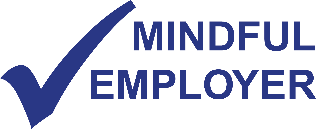 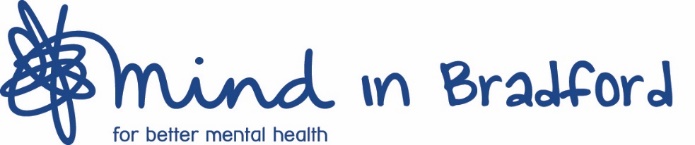 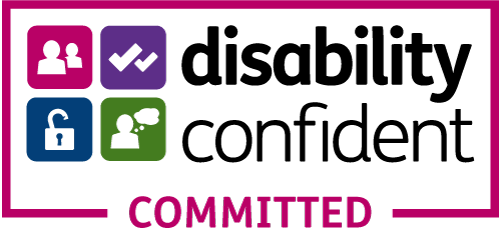 Application Form				                                                                                                       Mind in Bradford 
Kenburgh House28 Manor RowBradford, BD1 4QUPhone: 01274 730815Email: recruitment@mindinbradford.org.ukWebsite: www.mindinbradford.org.ukHow to return this form:By Email: recruitment@mindinbradford.org.uk By Post: Recruitment Team, Mind in Bradford, Kenburgh House, 28 Manor Row, Bradford, BD1 4QUPost applied for: Post applied for: Post applied for: Post applied for: Where did you see the advert for this post?Where did you see the advert for this post?Where did you see the advert for this post?Where did you see the advert for this post?Contact and personal details  Contact and personal details  Contact and personal details  Contact and personal details  Please complete this sheet. It will be separated at the shortlisting stage to ensure complete anonymity of all applicants.Please complete this sheet. It will be separated at the shortlisting stage to ensure complete anonymity of all applicants.Please complete this sheet. It will be separated at the shortlisting stage to ensure complete anonymity of all applicants.Please complete this sheet. It will be separated at the shortlisting stage to ensure complete anonymity of all applicants.Surname: Forename/s: Forename/s: Forename/s: Address: 							     Postcode: Address: 							     Postcode: Address: 							     Postcode: Address: 							     Postcode: Daytime Phone: Evening Phone: Evening Phone: Evening Phone: Mobile: Email: Email: Email: Do you have use of a car?    Yes / No Do you hold a valid driving licence?	     Yes / NoDo you hold a valid driving licence?	     Yes / NoDo you hold a valid driving licence?	     Yes / NoDo you have a current DBS Certificate for child & adult workforce? 			          Yes / NoDo you have a current DBS Certificate for child & adult workforce? 			          Yes / NoDo you have a current DBS Certificate for child & adult workforce? 			          Yes / NoDo you have a current DBS Certificate for child & adult workforce? 			          Yes / NoAre you registered with the DBS update service?    						Yes / NoAre you registered with the DBS update service?    						Yes / NoAre you registered with the DBS update service?    						Yes / NoAre you registered with the DBS update service?    						Yes / NoReferences References References References Please give names and addresses of two referees - one must be your current or most recent employer. Please indicate capacity in which you are known to them i.e. current or past employer. Referees cannot be family members or personal friends. Referees are only contacted once an offer of employment has been made.Please give names and addresses of two referees - one must be your current or most recent employer. Please indicate capacity in which you are known to them i.e. current or past employer. Referees cannot be family members or personal friends. Referees are only contacted once an offer of employment has been made.Please give names and addresses of two referees - one must be your current or most recent employer. Please indicate capacity in which you are known to them i.e. current or past employer. Referees cannot be family members or personal friends. Referees are only contacted once an offer of employment has been made.Please give names and addresses of two referees - one must be your current or most recent employer. Please indicate capacity in which you are known to them i.e. current or past employer. Referees cannot be family members or personal friends. Referees are only contacted once an offer of employment has been made.Name: Name: Job Title:Job Title:Address: Address: Phone: Phone: Email: Email: Relationship to you: Relationship to you: Name: Name: Job Title:Job Title:Address: Address: Phone: Phone: Email: Email: Relationship to you: Relationship to you: Your Signature: Your Signature: Your Signature: Date: Post applied for:Post applied for:Post applied for:Post applied for:Post applied for:Post applied for:Post applied for:Post applied for:Post applied for:Post applied for:Post applied for:Present or more recent employment Present or more recent employment Present or more recent employment Present or more recent employment Present or more recent employment Present or more recent employment Present or more recent employment Present or more recent employment Present or more recent employment Present or more recent employment Present or more recent employment Name of present or most recent employer:Name of present or most recent employer:Name of present or most recent employer:Name of present or most recent employer:Name of present or most recent employer:Name of present or most recent employer:Name of present or most recent employer:Name of present or most recent employer:Name of present or most recent employer:Name of present or most recent employer:Name of present or most recent employer:Address: Address: Address: Address: Address: Address: Address: Address: Address: Address: Address: Phone: Phone: Phone: Phone: Phone: Phone: Can we contact you at work?     Yes / NoCan we contact you at work?     Yes / NoCan we contact you at work?     Yes / NoCan we contact you at work?     Yes / NoCan we contact you at work?     Yes / NoPost Held:Post Held:Post Held:Post Held:Post Held:Post Held:Salary:Salary:Salary:Salary:Salary:Date of appointment                   From:                                    To: Date of appointment                   From:                                    To: Date of appointment                   From:                                    To: Date of appointment                   From:                                    To: Date of appointment                   From:                                    To: Date of appointment                   From:                                    To: Date of appointment                   From:                                    To: Date of appointment                   From:                                    To: Date of appointment                   From:                                    To: Date of appointment                   From:                                    To: Date of appointment                   From:                                    To: If this is not your present employer, please state reason for leaving: If this is not your present employer, please state reason for leaving: If this is not your present employer, please state reason for leaving: If this is not your present employer, please state reason for leaving: If this is not your present employer, please state reason for leaving: If this is not your present employer, please state reason for leaving: If this is not your present employer, please state reason for leaving: If this is not your present employer, please state reason for leaving: If this is not your present employer, please state reason for leaving: If this is not your present employer, please state reason for leaving: If this is not your present employer, please state reason for leaving: If this is your present employer, please state period of notice required: If this is your present employer, please state period of notice required: If this is your present employer, please state period of notice required: If this is your present employer, please state period of notice required: If this is your present employer, please state period of notice required: If this is your present employer, please state period of notice required: If this is your present employer, please state period of notice required: If this is your present employer, please state period of notice required: If this is your present employer, please state period of notice required: If this is your present employer, please state period of notice required: If this is your present employer, please state period of notice required: Key responsibilities of the post:Key responsibilities of the post:Key responsibilities of the post:Key responsibilities of the post:Key responsibilities of the post:Key responsibilities of the post:Key responsibilities of the post:Key responsibilities of the post:Key responsibilities of the post:Key responsibilities of the post:Key responsibilities of the post:Work historyWork historyWork historyWork historyWork historyWork historyWork historyWork historyWork historyWork historyPlease tell us about your work history, including casual. part time and voluntary work. Do not leave any gaps - if you have had any gaps in employment (e.g. spent time caring for dependents, travelling) please include these and the reasons. Please start with the most recent first. Please tell us about your work history, including casual. part time and voluntary work. Do not leave any gaps - if you have had any gaps in employment (e.g. spent time caring for dependents, travelling) please include these and the reasons. Please start with the most recent first. Please tell us about your work history, including casual. part time and voluntary work. Do not leave any gaps - if you have had any gaps in employment (e.g. spent time caring for dependents, travelling) please include these and the reasons. Please start with the most recent first. Please tell us about your work history, including casual. part time and voluntary work. Do not leave any gaps - if you have had any gaps in employment (e.g. spent time caring for dependents, travelling) please include these and the reasons. Please start with the most recent first. Please tell us about your work history, including casual. part time and voluntary work. Do not leave any gaps - if you have had any gaps in employment (e.g. spent time caring for dependents, travelling) please include these and the reasons. Please start with the most recent first. Please tell us about your work history, including casual. part time and voluntary work. Do not leave any gaps - if you have had any gaps in employment (e.g. spent time caring for dependents, travelling) please include these and the reasons. Please start with the most recent first. Please tell us about your work history, including casual. part time and voluntary work. Do not leave any gaps - if you have had any gaps in employment (e.g. spent time caring for dependents, travelling) please include these and the reasons. Please start with the most recent first. Please tell us about your work history, including casual. part time and voluntary work. Do not leave any gaps - if you have had any gaps in employment (e.g. spent time caring for dependents, travelling) please include these and the reasons. Please start with the most recent first. Please tell us about your work history, including casual. part time and voluntary work. Do not leave any gaps - if you have had any gaps in employment (e.g. spent time caring for dependents, travelling) please include these and the reasons. Please start with the most recent first. Please tell us about your work history, including casual. part time and voluntary work. Do not leave any gaps - if you have had any gaps in employment (e.g. spent time caring for dependents, travelling) please include these and the reasons. Please start with the most recent first. FromToEmployer name & address Employer name & address Employer name & address Post held and brief description of dutiesPost held and brief description of dutiesPost held and brief description of dutiesReason for leavingReason for leavingEducation, training and qualifications Education, training and qualifications Education, training and qualifications Education, training and qualifications Education, training and qualifications Education, training and qualifications Education, training and qualifications Education, training and qualifications Education, training and qualifications Education, training and qualifications Please give details of school, college, university, professional and vocational qualifications including current studies Please give details of school, college, university, professional and vocational qualifications including current studies Please give details of school, college, university, professional and vocational qualifications including current studies Please give details of school, college, university, professional and vocational qualifications including current studies Please give details of school, college, university, professional and vocational qualifications including current studies Please give details of school, college, university, professional and vocational qualifications including current studies Please give details of school, college, university, professional and vocational qualifications including current studies Please give details of school, college, university, professional and vocational qualifications including current studies Please give details of school, college, university, professional and vocational qualifications including current studies Please give details of school, college, university, professional and vocational qualifications including current studies Name of school, college, university or training bodyName of school, college, university or training bodyName of school, college, university or training bodyDatesTitle of course / subjectTitle of course / subjectTitle of course / subjectLevelLevelResult or gradeAdditional experience / skillsAdditional experience / skillsAdditional experience / skillsAdditional experience / skillsAdditional experience / skillsAdditional experience / skillsAdditional experience / skillsAdditional experience / skillsAdditional experience / skillsAdditional experience / skillsApart from through employment, have you acquired any experience or skills that are relevant to this post? (e.g. from caring responsibilities, travelling and other life experiences). Apart from through employment, have you acquired any experience or skills that are relevant to this post? (e.g. from caring responsibilities, travelling and other life experiences). Apart from through employment, have you acquired any experience or skills that are relevant to this post? (e.g. from caring responsibilities, travelling and other life experiences). Apart from through employment, have you acquired any experience or skills that are relevant to this post? (e.g. from caring responsibilities, travelling and other life experiences). Apart from through employment, have you acquired any experience or skills that are relevant to this post? (e.g. from caring responsibilities, travelling and other life experiences). Apart from through employment, have you acquired any experience or skills that are relevant to this post? (e.g. from caring responsibilities, travelling and other life experiences). Apart from through employment, have you acquired any experience or skills that are relevant to this post? (e.g. from caring responsibilities, travelling and other life experiences). Apart from through employment, have you acquired any experience or skills that are relevant to this post? (e.g. from caring responsibilities, travelling and other life experiences). Apart from through employment, have you acquired any experience or skills that are relevant to this post? (e.g. from caring responsibilities, travelling and other life experiences). Apart from through employment, have you acquired any experience or skills that are relevant to this post? (e.g. from caring responsibilities, travelling and other life experiences). Personal statement to support your application Personal statement to support your application Personal statement to support your application Personal statement to support your application Personal statement to support your application Personal statement to support your application Personal statement to support your application Personal statement to support your application Personal statement to support your application Personal statement to support your application Personal statement to support your application Please Note: This is a very important part of your application which will help us understand your motivation for applying for the role and your reasons for wanting to work at Mind in Bradford and assess your suitability for the role.With reference to the Job Description and Person Specification, please use this section to show how your skills, knowledge and experience are relevant to this post. You can include relevant skills, knowledge and experience from paid work, study, community or voluntary work, or other experience. Please Note: This is a very important part of your application which will help us understand your motivation for applying for the role and your reasons for wanting to work at Mind in Bradford and assess your suitability for the role.With reference to the Job Description and Person Specification, please use this section to show how your skills, knowledge and experience are relevant to this post. You can include relevant skills, knowledge and experience from paid work, study, community or voluntary work, or other experience. Please Note: This is a very important part of your application which will help us understand your motivation for applying for the role and your reasons for wanting to work at Mind in Bradford and assess your suitability for the role.With reference to the Job Description and Person Specification, please use this section to show how your skills, knowledge and experience are relevant to this post. You can include relevant skills, knowledge and experience from paid work, study, community or voluntary work, or other experience. Please Note: This is a very important part of your application which will help us understand your motivation for applying for the role and your reasons for wanting to work at Mind in Bradford and assess your suitability for the role.With reference to the Job Description and Person Specification, please use this section to show how your skills, knowledge and experience are relevant to this post. You can include relevant skills, knowledge and experience from paid work, study, community or voluntary work, or other experience. Please Note: This is a very important part of your application which will help us understand your motivation for applying for the role and your reasons for wanting to work at Mind in Bradford and assess your suitability for the role.With reference to the Job Description and Person Specification, please use this section to show how your skills, knowledge and experience are relevant to this post. You can include relevant skills, knowledge and experience from paid work, study, community or voluntary work, or other experience. Please Note: This is a very important part of your application which will help us understand your motivation for applying for the role and your reasons for wanting to work at Mind in Bradford and assess your suitability for the role.With reference to the Job Description and Person Specification, please use this section to show how your skills, knowledge and experience are relevant to this post. You can include relevant skills, knowledge and experience from paid work, study, community or voluntary work, or other experience. Please Note: This is a very important part of your application which will help us understand your motivation for applying for the role and your reasons for wanting to work at Mind in Bradford and assess your suitability for the role.With reference to the Job Description and Person Specification, please use this section to show how your skills, knowledge and experience are relevant to this post. You can include relevant skills, knowledge and experience from paid work, study, community or voluntary work, or other experience. Please Note: This is a very important part of your application which will help us understand your motivation for applying for the role and your reasons for wanting to work at Mind in Bradford and assess your suitability for the role.With reference to the Job Description and Person Specification, please use this section to show how your skills, knowledge and experience are relevant to this post. You can include relevant skills, knowledge and experience from paid work, study, community or voluntary work, or other experience. Please Note: This is a very important part of your application which will help us understand your motivation for applying for the role and your reasons for wanting to work at Mind in Bradford and assess your suitability for the role.With reference to the Job Description and Person Specification, please use this section to show how your skills, knowledge and experience are relevant to this post. You can include relevant skills, knowledge and experience from paid work, study, community or voluntary work, or other experience. Please Note: This is a very important part of your application which will help us understand your motivation for applying for the role and your reasons for wanting to work at Mind in Bradford and assess your suitability for the role.With reference to the Job Description and Person Specification, please use this section to show how your skills, knowledge and experience are relevant to this post. You can include relevant skills, knowledge and experience from paid work, study, community or voluntary work, or other experience. Please Note: This is a very important part of your application which will help us understand your motivation for applying for the role and your reasons for wanting to work at Mind in Bradford and assess your suitability for the role.With reference to the Job Description and Person Specification, please use this section to show how your skills, knowledge and experience are relevant to this post. You can include relevant skills, knowledge and experience from paid work, study, community or voluntary work, or other experience. Asylum and Immigration Act 1996Asylum and Immigration Act 1996Asylum and Immigration Act 1996Asylum and Immigration Act 1996Are you legally eligible to live and work in the UK in accordance with the Asylum and Immigration Act 1996? Please delete as appropriate:    Yes / No PLEASE NOTE: Under Section 8 of the Asylum and Immigration Act 1996 as amended, we are required to check and copy certain documents before a contract of employment can be offered to anyone subject to immigration control. All successful applicants will also undergo a Right to Work in the UK check.Are you legally eligible to live and work in the UK in accordance with the Asylum and Immigration Act 1996? Please delete as appropriate:    Yes / No PLEASE NOTE: Under Section 8 of the Asylum and Immigration Act 1996 as amended, we are required to check and copy certain documents before a contract of employment can be offered to anyone subject to immigration control. All successful applicants will also undergo a Right to Work in the UK check.Are you legally eligible to live and work in the UK in accordance with the Asylum and Immigration Act 1996? Please delete as appropriate:    Yes / No PLEASE NOTE: Under Section 8 of the Asylum and Immigration Act 1996 as amended, we are required to check and copy certain documents before a contract of employment can be offered to anyone subject to immigration control. All successful applicants will also undergo a Right to Work in the UK check.Are you legally eligible to live and work in the UK in accordance with the Asylum and Immigration Act 1996? Please delete as appropriate:    Yes / No PLEASE NOTE: Under Section 8 of the Asylum and Immigration Act 1996 as amended, we are required to check and copy certain documents before a contract of employment can be offered to anyone subject to immigration control. All successful applicants will also undergo a Right to Work in the UK check.Disability adjustments required  Disability adjustments required  Disability adjustments required  Disability adjustments required  Please let us know if you require any reasonable adjustments, due to disability, to enable you to attend an interview, or which you wish us to take into account when considering your application. Reasonable adjustments are things like sign language interpreters, altering the time of the interview, or making the interview room accessible for you. If you would like to discuss your disability requirements further, please contact us in confidence on 01274 780315. Please let us know if you require any reasonable adjustments, due to disability, to enable you to attend an interview, or which you wish us to take into account when considering your application. Reasonable adjustments are things like sign language interpreters, altering the time of the interview, or making the interview room accessible for you. If you would like to discuss your disability requirements further, please contact us in confidence on 01274 780315. Please let us know if you require any reasonable adjustments, due to disability, to enable you to attend an interview, or which you wish us to take into account when considering your application. Reasonable adjustments are things like sign language interpreters, altering the time of the interview, or making the interview room accessible for you. If you would like to discuss your disability requirements further, please contact us in confidence on 01274 780315. Please let us know if you require any reasonable adjustments, due to disability, to enable you to attend an interview, or which you wish us to take into account when considering your application. Reasonable adjustments are things like sign language interpreters, altering the time of the interview, or making the interview room accessible for you. If you would like to discuss your disability requirements further, please contact us in confidence on 01274 780315. Do you require any reasonable adjustments? Please delete as appropriate      Yes / NoIf yes, please give details: Do you require any reasonable adjustments? Please delete as appropriate      Yes / NoIf yes, please give details: Do you require any reasonable adjustments? Please delete as appropriate      Yes / NoIf yes, please give details: Do you require any reasonable adjustments? Please delete as appropriate      Yes / NoIf yes, please give details: Declarations Declarations Declarations Declarations Are you connected to a business which trades with Mind in Bradford	 	Yes / No 	
If yes, please name the business and your involvement in it below: Mind in Bradford is discharging a Social Service function and is covered by the Rehabilitation of Offenders Act 1974 [Exceptions Order 1975]. You are therefore obliged to disclose both current convictions and those which otherwise may be considered spent.Do you have any previous/current convictions? 					Yes / No	
If yes, please give details below: Are you connected to a business which trades with Mind in Bradford	 	Yes / No 	
If yes, please name the business and your involvement in it below: Mind in Bradford is discharging a Social Service function and is covered by the Rehabilitation of Offenders Act 1974 [Exceptions Order 1975]. You are therefore obliged to disclose both current convictions and those which otherwise may be considered spent.Do you have any previous/current convictions? 					Yes / No	
If yes, please give details below: Are you connected to a business which trades with Mind in Bradford	 	Yes / No 	
If yes, please name the business and your involvement in it below: Mind in Bradford is discharging a Social Service function and is covered by the Rehabilitation of Offenders Act 1974 [Exceptions Order 1975]. You are therefore obliged to disclose both current convictions and those which otherwise may be considered spent.Do you have any previous/current convictions? 					Yes / No	
If yes, please give details below: Are you connected to a business which trades with Mind in Bradford	 	Yes / No 	
If yes, please name the business and your involvement in it below: Mind in Bradford is discharging a Social Service function and is covered by the Rehabilitation of Offenders Act 1974 [Exceptions Order 1975]. You are therefore obliged to disclose both current convictions and those which otherwise may be considered spent.Do you have any previous/current convictions? 					Yes / No	
If yes, please give details below: DateNature of summons/chargeCourtSentence or orderI understand that if I am offered a post the information submitted in this application will form the basis of my contract of employment with Mind in Bradford, and that if it is subsequently discovered that I have wilfully given false information, or withheld information, I will be liable to immediate dismissal.Mind in Bradford is committed to safeguarding and promoting the welfare of Vulnerable Adults and Children and all successful applicants will be asked to apply (through Mind in Bradford) for an enhanced disclosure from the Disclosure and Barring Service (DBS) update service. However, each application will be considered on its merits and having a criminal record will not necessarily bar you from working for Mind in Bradford. This will depend on the nature of the position applied for and the circumstances and background of your offence(s).I declare that the information I have given on this form is correct and that any misrepresentation by me may be sufficient grounds for my dismissal if I am employed. I give my permission for my previous employer(s) and any references given to be contacted.Signed: 
Date: I understand that if I am offered a post the information submitted in this application will form the basis of my contract of employment with Mind in Bradford, and that if it is subsequently discovered that I have wilfully given false information, or withheld information, I will be liable to immediate dismissal.Mind in Bradford is committed to safeguarding and promoting the welfare of Vulnerable Adults and Children and all successful applicants will be asked to apply (through Mind in Bradford) for an enhanced disclosure from the Disclosure and Barring Service (DBS) update service. However, each application will be considered on its merits and having a criminal record will not necessarily bar you from working for Mind in Bradford. This will depend on the nature of the position applied for and the circumstances and background of your offence(s).I declare that the information I have given on this form is correct and that any misrepresentation by me may be sufficient grounds for my dismissal if I am employed. I give my permission for my previous employer(s) and any references given to be contacted.Signed: 
Date: I understand that if I am offered a post the information submitted in this application will form the basis of my contract of employment with Mind in Bradford, and that if it is subsequently discovered that I have wilfully given false information, or withheld information, I will be liable to immediate dismissal.Mind in Bradford is committed to safeguarding and promoting the welfare of Vulnerable Adults and Children and all successful applicants will be asked to apply (through Mind in Bradford) for an enhanced disclosure from the Disclosure and Barring Service (DBS) update service. However, each application will be considered on its merits and having a criminal record will not necessarily bar you from working for Mind in Bradford. This will depend on the nature of the position applied for and the circumstances and background of your offence(s).I declare that the information I have given on this form is correct and that any misrepresentation by me may be sufficient grounds for my dismissal if I am employed. I give my permission for my previous employer(s) and any references given to be contacted.Signed: 
Date: I understand that if I am offered a post the information submitted in this application will form the basis of my contract of employment with Mind in Bradford, and that if it is subsequently discovered that I have wilfully given false information, or withheld information, I will be liable to immediate dismissal.Mind in Bradford is committed to safeguarding and promoting the welfare of Vulnerable Adults and Children and all successful applicants will be asked to apply (through Mind in Bradford) for an enhanced disclosure from the Disclosure and Barring Service (DBS) update service. However, each application will be considered on its merits and having a criminal record will not necessarily bar you from working for Mind in Bradford. This will depend on the nature of the position applied for and the circumstances and background of your offence(s).I declare that the information I have given on this form is correct and that any misrepresentation by me may be sufficient grounds for my dismissal if I am employed. I give my permission for my previous employer(s) and any references given to be contacted.Signed: 
Date: 